Table S1. Composition of TMRL Enrichment Medium for the cultivation of microalgae (AQUACOPs 1984).Table S2. Preparation of AgNPs-MCEs co-application ratio for antimicrobial activity (500 µg/mL)Table S3. The HPTLC parameters of MCEs-CHL for Retention factor (Rf), Area (%) under the curve and Area of Standards (EPA and β-Carotene).Table S4. The HPTLC parameters of MCEs-HEX for Retention factor (Rf), Area (%) under the curve and Area of Standards (EPA and β-Carotene)Table S5. The HPTLC parameters of MCEs-ETH for Retention factor (Rf), Area (%) under the curve and Area of Standards (EPA and β-Carotene).Table S6. Inhibitory effects (mm) of AgNPs and MCEs (500 µg/mL) single application and standard antibiotic penicillin on selected microorganisms for 24 h by using well diffusion methods. The results are expressed as the Means ± SD of three replicates.A symbol “-“means no activity..Table S7. Inhibitory effects (mm) of AgNPs and MCEs (500 µg/mL) co-application at the 1.5:1 and 2:1 ratios on selected microorganisms for 24 h by using well diffusion methods. The results are expressed as the Means ± SD of three replicates.	Table S8. Minimum inhibitory concentration (MIC, µg/mL) of MCEs and AgNPs single application by using the microtiter plate dilution methodTable S9. Minimum inhibitory concentration (MIC, µg/mL) of AgNPs and MCEs co-application at the 1.5:1 and 2:1 ratios by using the microtiter plate dilution method.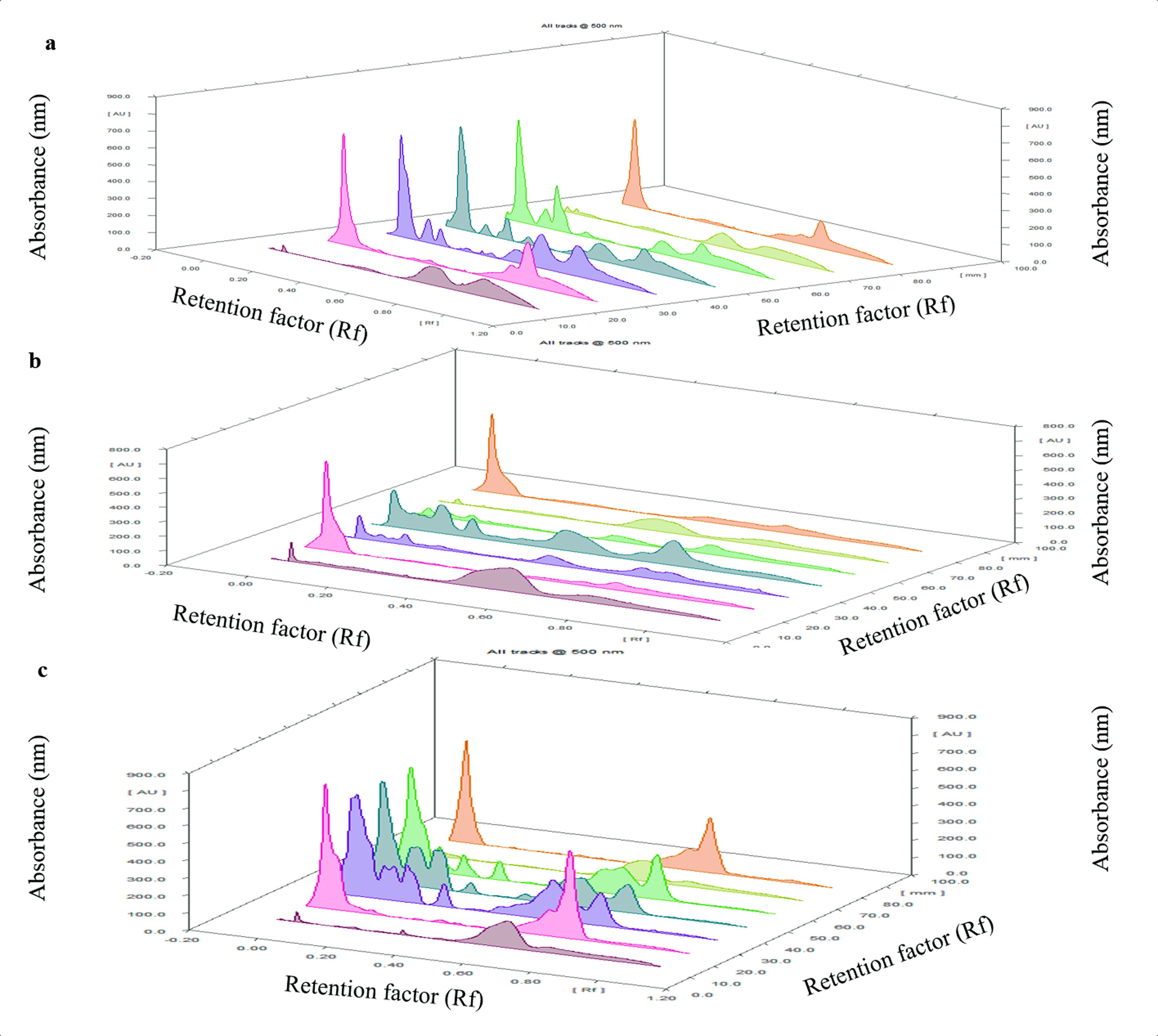 Figure S1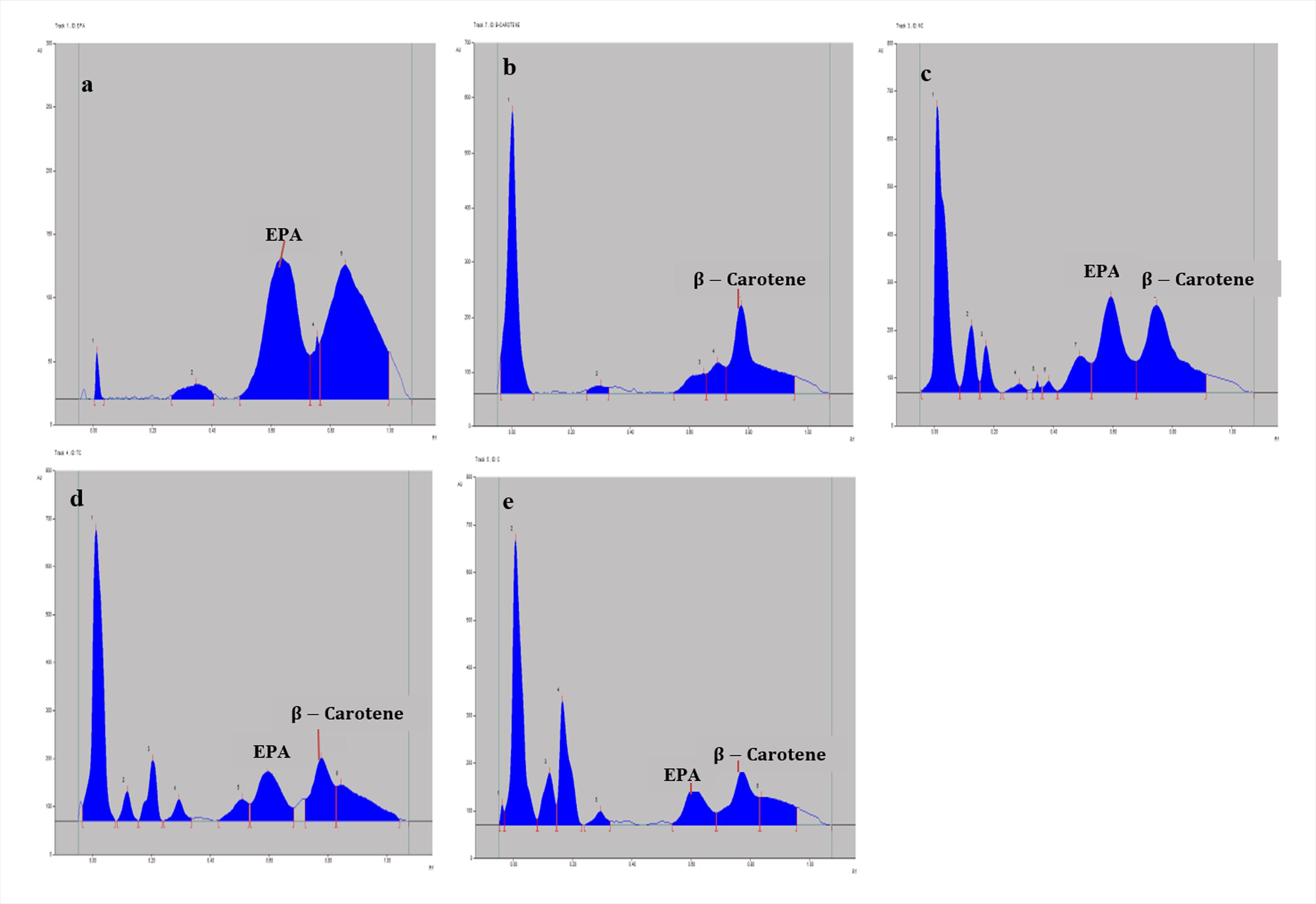 Figure S2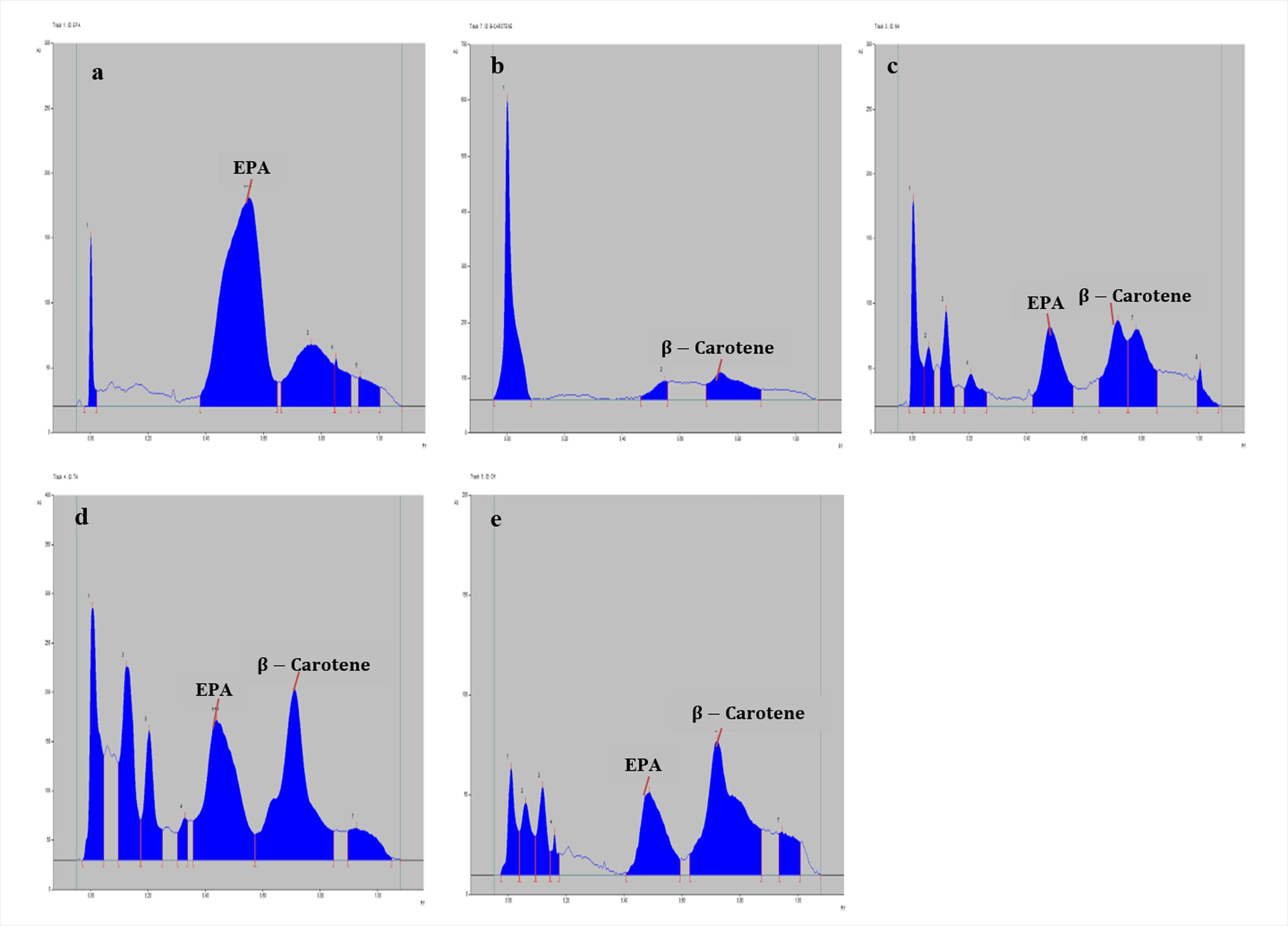 Figure S3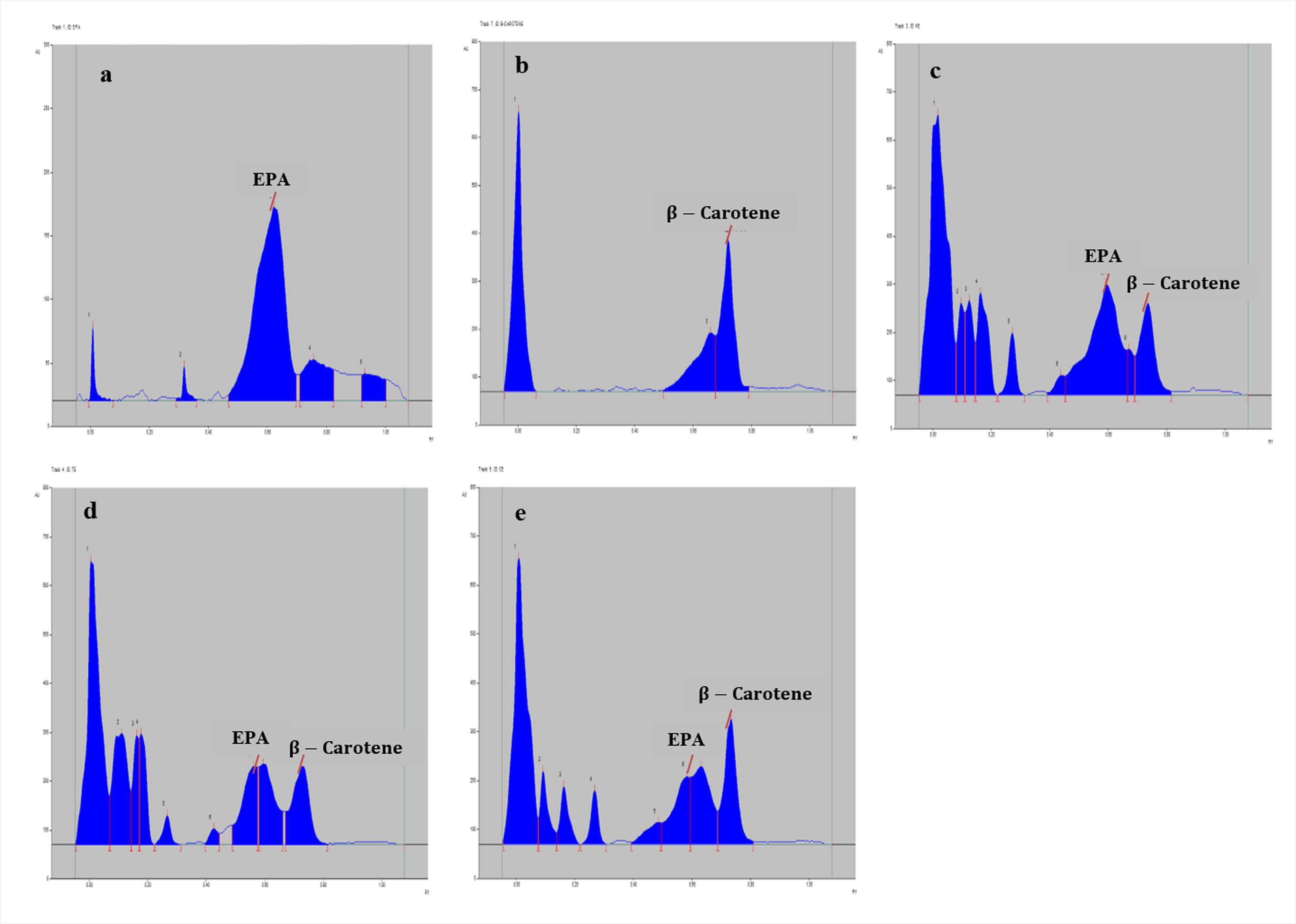 Figure S4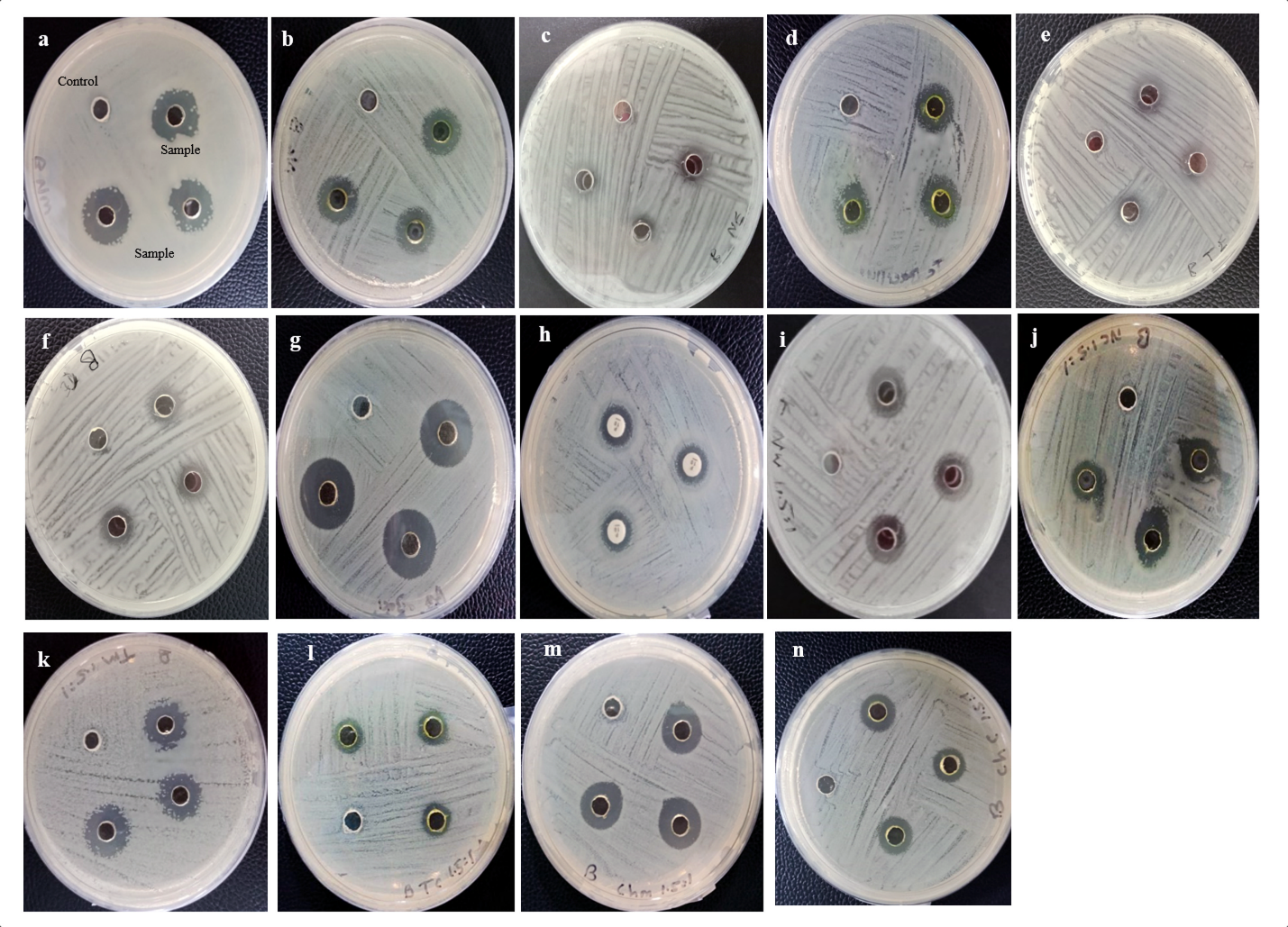 Figure S5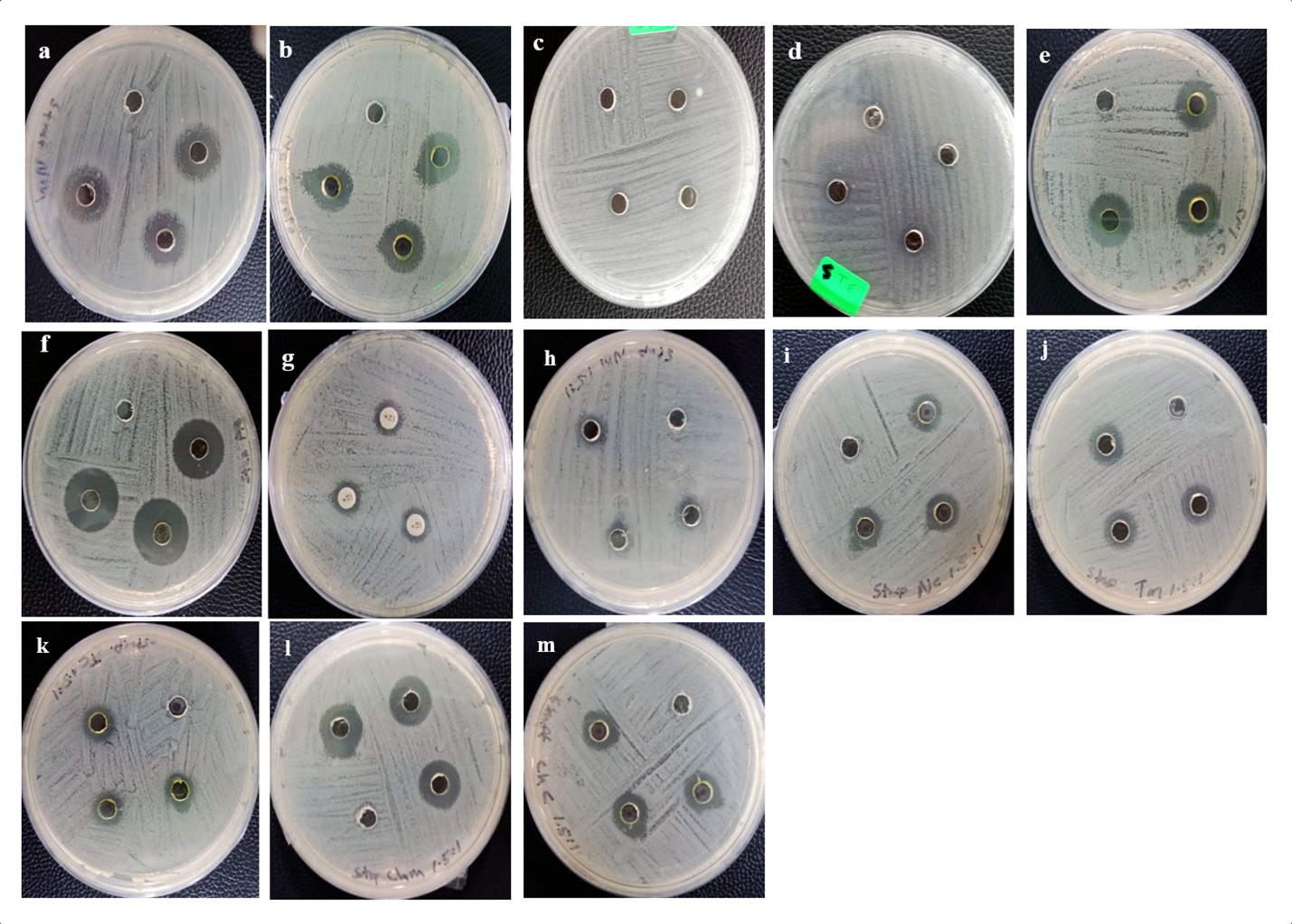 Figure S6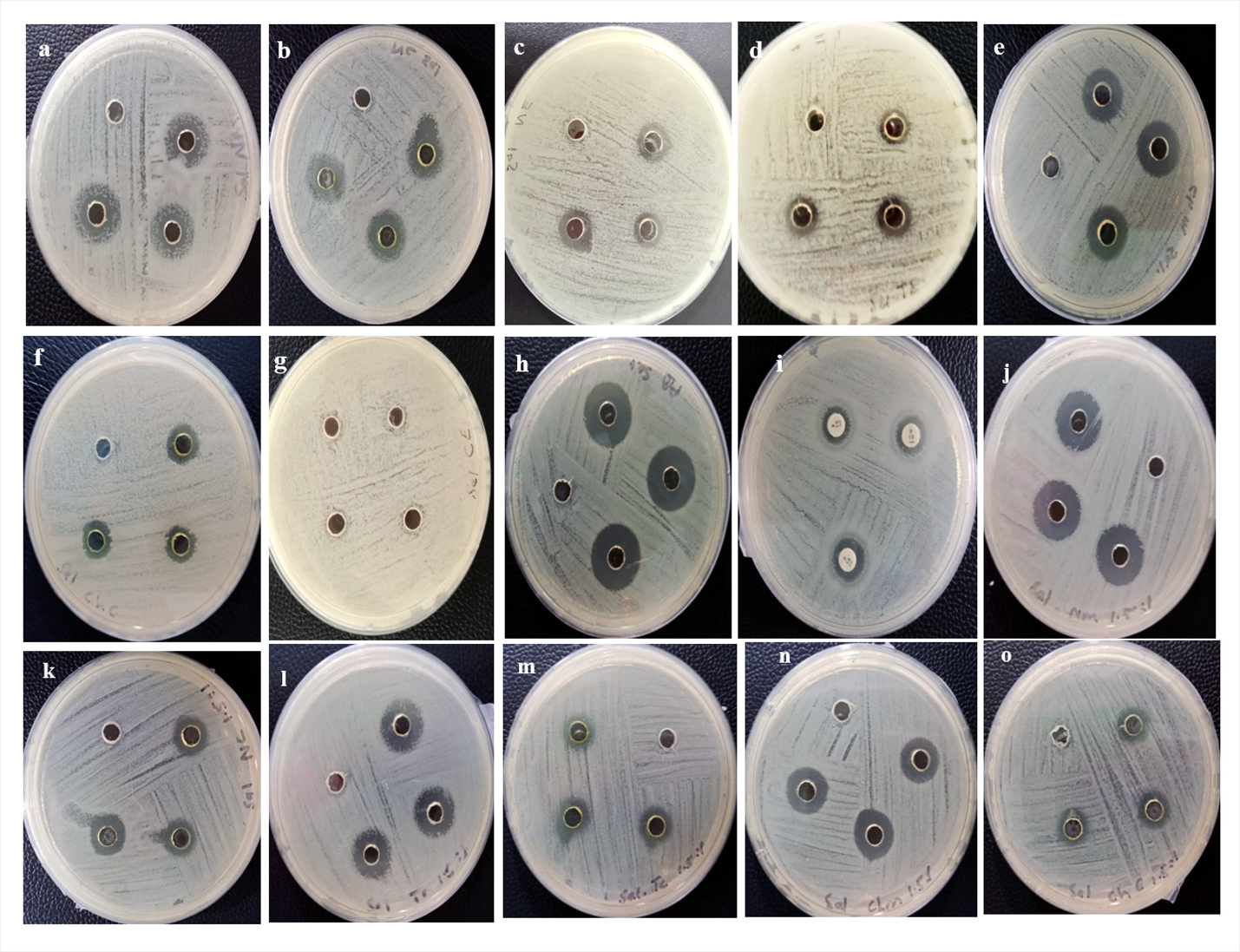 Figure S7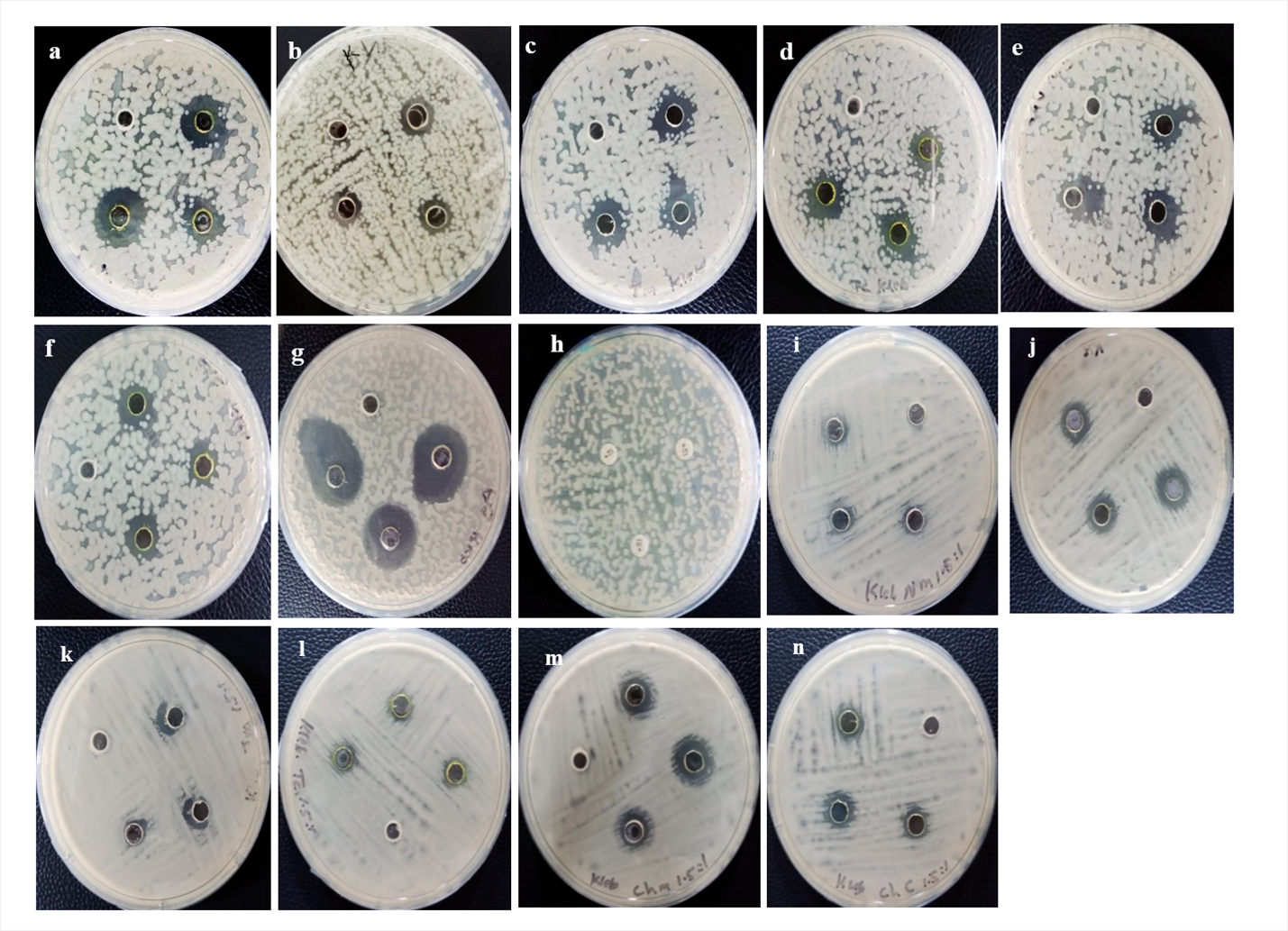 Figure S8ConstituentsAmountDistilled water (D.W.)KNO3100 g1000 mLNa2HPO4.12H2O10 g1000 mLFeCl3.6H2O3 g1000 mLNa2SiO3. 9H2O1 g1000 mLRatioAgNPs(Stock 10 mg/mLMCEs(Stock 10 mg/mL)D.W.Total volume1.5:145 µL30 µL1,425 µL1500 µL2:150 µL25 µL1,425 µL1500 µLTrackStartRfStartheight (AU)MaxRfMaxHeight (AU)MaxHeight (%)EndRfEndheight (AU)Area (AU)Area (%)Assigned substanceEPA0.492.5 0.64111.7 35.280.73 34.7 9042.3 41.59EPAβ-Carotene0.74 90.4 0.78 258.0 23.090.84 67.4 9904.6 26.67β-CaroteneN. oculata0.5360.7 0.59 199.5 14.700.68 64.9 11231.6 22.69EPAN. oculata0.68 65.0 0.75 181.6 13.380.91 37.2 13994.8 28.27β-CaroteneT. suecica0.54 36.20.60102.6 8.610.69 26.6 6216.7 15.66EPAT. suecica0.72 46.0 0.78 130.9 10.980.83 72.1 5965.6 15.03β-CaroteneChlorella sp.0.54 4.2 0.61 77.9 6.040.69 25.7 4084.9 10.76EPAChlorella sp.0.69 25.80.77 114.7 8.890.83 58.0 5961.8 15.71β-CaroteneEPA0.52 4.5 0.6181.7 33.700.71 20.6 5386.3 36.45EPAβ-Carotene0.73 47.9 0.78160.5 20.540.96 31.5 9527.937.01β-CaroteneTrackStartRfStartheight (AU)MaxRfMaxheight (AU)Maxheight (%)EndRfEndheight (AU)Area (AU)Area (%)Assigned substanceEPA0.38 8.1 0.55161.0 AU40.42%0.65 19.0 14933.4 67.78EPAβ-Carotene0.68 20.2 0.74 52.0 AU6.86%0.77 36.1 2044.9 11.74β-CaroteneN. oculata0.42 8.7 0.48 61.5 11.810.56 15.8 3077.2 21.04EPAN. oculata0.65 21.3 0.72 66.4 12.740.75 50.6 2919.3 19.96β-CaroteneT. suecica0.36 39.4 0.44 141.8 14.580.57 25.9 11145.2 26.73EPAT. suecica0.57 25.9 0.71 173.0 17.790.8529.9 12384.4 29.71β-CaroteneChlorella sp.0.411.0 0.49 41.3 14.550.60 7.5 2507.7 21.02EPAChlorella sp.0.6310.3 0.72 67.123.670.88 23.0 5434.6 15.56β-CaroteneEPA0.381.9 0.50 83.241.250.63 11.7 7061.5 65.10EPAβ-Carotene0.69 27.7 0.74 48.8 7.820.88 18.1 3884.1 25.23β-CaroteneTrackStartRfStartheight (AU)MaxRfMaxHeight (AU)Maxheight (%)EndRfEndheight (AU)Area (AU)Area (%)Assigned substanceEPA0.47 4.4 0.62 152.4 52.090.70 20.9 10787.2 73.79EPAβ-Carotene0.69 143.8 0.73 504.1 35.610.79 15.1 14356.3 33.49β-CaroteneN. oculata0.45 39.2 0.59 229.5 12.310.67 93.5 16463.2 25.02EPAN. oculata0.69 80.9 0.74189.5 10.160.826.86966.3 10.59β-CaroteneT. suecica0.58 159.70.60 165.1 9.000.66 68.7 6319.7 11.46EPAT. suecica0.67 67.9 0.73160.08.720.82 1.6 6862.3 12.45β-CaroteneChlorella sp.0.60 136.4 0.63 158.010.150.69 66.9 7345.2 14.86EPAChlorella sp.0.69 67.1 0.73 256.4 16.460.81 5.6 8008.8 16.20β-CaroteneEPA0.421.3 0.62 119.360.260.69 17.3 9064.6 75.43EPAβ-Carotene0.68116.4 0.72 315.6 30.830.79 10.1 9793.7 33.24β-CaroteneBacteria / Antimicrobial agentsN. oculataN. oculataN. oculataN. oculataN. oculataT. suecicaT. suecicaT. suecicaT. suecicaT. suecicaChlorella sp.Chlorella sp.Chlorella sp.Chlorella sp.Chlorella sp.AgNPsPCBacteria / Antimicrobial agentsMethanolChloroformHexaneEthanolWaterMethanolChloroformHexaneEthanolWaterMethanolChloroformHexaneEthanolWaterAgNPsPCGram positive1- B. subtilis14±0.114±0.0313±0.038±0.111±0.8-13±0.0311±0.0310±0.0310±0.03--10±0.0310±0.0310±0.0019±0.0311±0.032-  S. uberis12±0.0815±0.0314±0.066±0.0011±0.07---6±0.0010±0.03-15±0.0611±0.06-10±0.0719±0.0310±0.03Gram negative1- Salmonella sp.11±0.0312±0.0311±0.0910±0.038±0.03--11±0.0310±0.038±0.0314±0.0311±0.03-6±0.009±0.0318±0.0311±0.032- K. pneumoniae-15±0.0612±0.0311±0.0311±0.0312±0.0315±0.0613±0.07-11±0.0313±0.0311±0.0711±0.07-10±0.0823±0.1-Bacteria / Antimicrobial agentsAgNPs- MCEs (1.5:1 ratio)AgNPs- MCEs (1.5:1 ratio)AgNPs- MCEs (1.5:1 ratio)AgNPs- MCEs (1.5:1 ratio)AgNPs- MCEs (1.5:1 ratio)Bacteria / Antimicrobial agentsN. oculataN. oculataN. oculataN. oculataN. oculataT. suecicaT. suecicaT. suecicaT. suecicaT. suecicaChlorella sp.Chlorella sp.Chlorella sp.Chlorella sp.Chlorella sp.Chlorella sp.Bacteria / Antimicrobial agentsMethanolChloroformHexaneEthanolWaterMethanolChloroformHexaneEthanolWaterMethanolChloroformHexaneEthanolWaterGram positive1- B. subtilis10±0.0311±0.0610±0.0610±0.0512±0.0316±0.0312±0.0316±0.0311±0.0312±0.0316±0.0312±0.0315±0.0310±0.0312±0.032- S. uberis9±0.0311±0.0310   ±0.0310   ±0.0312±0.0315±0.0315±0.0314±0.0310±0.0312±0.115±0.0314±0.0313±0.0611±0.0313±0.03Gram negative1- Salmonella sp.16±0.0611±0.039±0.0312±0.0611±0.0616±0.0311±0.0314±0.0312±0.0310±0.0015±0.0314±0.03 15±0.0312±0.0310±0.032- K. pneumoniae7±0.0911±0.0310±0.098±0.0315±0.110±0.0312±0.0615±0.038±0.0312±0.0314±0.0310±0.0313±0.099±0.0312±0.03AgNPs-MCEs (2:1 ratio)AgNPs-MCEs (2:1 ratio)AgNPs-MCEs (2:1 ratio)AgNPs-MCEs (2:1 ratio)AgNPs-MCEs (2:1 ratio)AgNPs-MCEs (2:1 ratio)AgNPs-MCEs (2:1 ratio)AgNPs-MCEs (2:1 ratio)AgNPs-MCEs (2:1 ratio)AgNPs-MCEs (2:1 ratio)AgNPs-MCEs (2:1 ratio)AgNPs-MCEs (2:1 ratio)AgNPs-MCEs (2:1 ratio)AgNPs-MCEs (2:1 ratio)AgNPs-MCEs (2:1 ratio)AgNPs-MCEs (2:1 ratio)Gram positive1- B. subtilis15±0.0312±0.0315±0.0311±0.0313±0.0513±0.0310±0.0312±0.0910±0.0311±0.0315±0.0311±0.0315±0.0011±0.0313±0.032- S. uberis14±0.0313±0.0314±0.0311±0.0312±0.0310±0.0310±0.0311±0.0310±0.0012±0.0314±0.0311±0.0614±0.211±0.0313±0.03Gram negative1- Salmonella sp.14±0.0312±0.0314±0.0312±0.0310±0.0314±0.0710±0.0312±0.0314±0.0310±0.0314±0.0310±0.0313±0.0313±0.0311±0.052- K. pneumoniae11±0.0611±0.0311±0.0314±0.113±0.18±0.068±0.037±0.0912±0.008±0.0310±0.039±0.0711±0.0614±0.0312±0.03Bacteria / Antimicrobial agentsN. oculataN. oculataN. oculataN. oculataN. oculataT. suecicaT. suecicaT. suecicaT. suecicaT. suecicaChlorella sp.Chlorella sp.Chlorella sp.Chlorella sp.Chlorella sp.AgNPsPCBacteria / Antimicrobial agentsMethanolChloroformHexaneEthanolWaterMethanolChloroformHexaneEthanolWaterMethanolChloroformHexaneEthanolWaterAgNPsPCGram positive1- B. subtilis62.562.562.512562.5-62.562.5125125--12512512531.251252-  S. uberis62.562.562.512562.5---125125-62.5125-12531.25125Gram negative1- Salmonella sp.62.562.562.5125125--12512512562.5125-12512531.2562.52- K. pneumoniae-62.562.512512562.562.5662.5-62.562.512562.5-12515.625-Bacteria / Antimicrobial agentsAgNPs- MCEs (1.5:1 ratio)AgNPs- MCEs (1.5:1 ratio)AgNPs- MCEs (1.5:1 ratio)AgNPs- MCEs (1.5:1 ratio)AgNPs- MCEs (1.5:1 ratio)AgNPs- MCEs (1.5:1 ratio)Bacteria / Antimicrobial agentsN. oculataN. oculataN. oculataN. oculataN. oculataN. oculataT. suecicaT. suecicaT. suecicaT. suecicaT. suecicaT. suecicaChlorella sp.Chlorella sp.Chlorella sp.Chlorella sp.Chlorella sp.Chlorella sp.Bacteria / Antimicrobial agentsMethanolChloroformHexaneEthanolWaterMethanolMethanolChloroformHexaneEthanolWaterMethanolMethanolChloroformHexaneEthanolWaterGram positive1- B. subtilis62.562.512512562.531.2531.2562.531.2562.562.531.2531.2562.531.2512562.52- S. uberis12562.562.512562.531.2531.2531.2531.2512562.531.2531.2562.562.562.562.5Gram negative1- Salmonella sp.31.2562.512562.562.531.2531.2562.531.2562.512531.2531.2562.531.2562.51252- K. pneumoniae12562.512512531.2562.562.562.531.2512562.531.2531.2562.562.512562.5AgNPs- MCEs (2:1 ratio)AgNPs- MCEs (2:1 ratio)AgNPs- MCEs (2:1 ratio)AgNPs- MCEs (2:1 ratio)AgNPs- MCEs (2:1 ratio)AgNPs- MCEs (2:1 ratio)AgNPs- MCEs (2:1 ratio)AgNPs- MCEs (2:1 ratio)AgNPs- MCEs (2:1 ratio)AgNPs- MCEs (2:1 ratio)AgNPs- MCEs (2:1 ratio)AgNPs- MCEs (2:1 ratio)AgNPs- MCEs (2:1 ratio)AgNPs- MCEs (2:1 ratio)AgNPs- MCEs (2:1 ratio)AgNPs- MCEs (2:1 ratio)AgNPs- MCEs (2:1 ratio)AgNPs- MCEs (2:1 ratio)AgNPs- MCEs (2:1 ratio)Gram positive1- B. subtilis31.2562.531.2562.531.2562.562.562.562.562.562.531.2531.2562.531.2562.562.52- S. uberis31.2562.531.2562.562.562.562.562.562.512562.531.2531.2562.531.2562.531.25Gram negative1- Salmonella sp.31.2562.531.2562.512531.2531.2562.562.531.2562.531.2531.2562.531.2562.562.52- K. pneumoniae62.562.562.531.2562.512512512512562.512512512512562.531.2562.5